Objednávka 0104/2024Domov U BiřičkyK Biřičce 124050008, Hradec KrálovéIČ:	00579033DIČ:	CZ579033Vystavil:	Pavel LukášDne:	01.03.2024 11:23:58Telefon:	495 405 311Platební podmínky:	14 dní od přijetí faktury Termín dodání:Objednávka je v souladu se zákonem č.320/2001 Sb.  (číslo objednávky uveďte ve faktuře)Malířské práceKód	Popis	Množství	Cena / MJ	Částka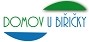 Nejsme plátci DPH.Celková částka včetně DPH, popř. dopravy, zaškolení, montáže, apod.  Akceptace objednávky (přijetí nabídky)  Tímto akceptujeme Vaši shora uvedenou objednávku    Dne ........................................Strana 1/13. NP strana B1,00ks48 611,0000	48 611,005. NP kancelář sociální pracovnice1,00ks2 186,0000	2 186,00Celkem50 797,00 CZK